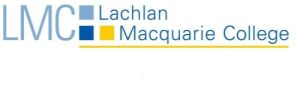 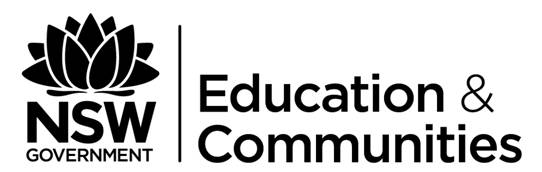 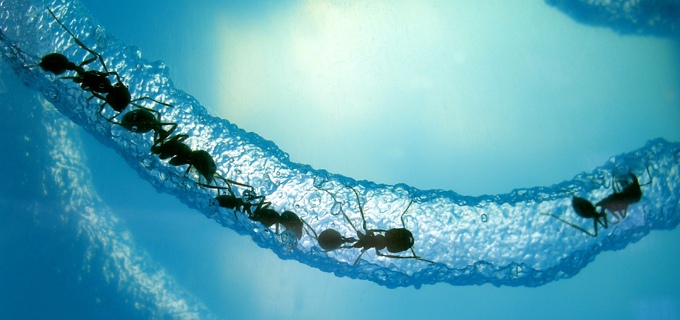 16 – 17 October, 2015Novotel ParramattaStall holders registration formName of company:				 Contact Name:						 ABN Number: 					Contact Phone number: 		Billing Address: 		Type of Sponsorship being offered:2 DAY SPONSORSHIPMinor sponsor	Stall only ($800)Major sponsor	Stall with logo on our program - $1000	Stall with logo on program, and time (5 min) to address delegates - $2500	   Stall with logo on program, and time (10 min) to address delegates - $5000	Stall, logo on program, and time (30 min) to address delegates - $8,0001 DAY SPONSORSHIPMinor sponsor	Stall only ($600)Major sponsor	Stall with logo on our program - $800 	Stall with logo on program, and time (5 min) to address delegates - $2500	Stall with logo on program, and time (10 min) to address delegates - $5000           Larger stall, logo on program, and time (20 min) to address delegates - $10,000Satchels only	200 satchels in bags - $300Stall type: 	Display	Sales	Excursion/Outdoor Education	Resource development	TechnologySpecial Requirements:We will invoice you once we have received your completed form:If paying by cheque please make cheques payable to:Fairvale High SchoolThorney Rd.Fairvale West. NSW 2165If you prefer direct deposit, bank details are below:Bank: 		WESTPACBSB No:	032-001Account No:	13-9895Please send completed form to: Lachlan Macquarie College coordinator: Cherine Spirou: cherine.spirou@det.nsw.edu.auPlease contact Cherine Spirou on the email or on 0404 816 822 if there are any questions.